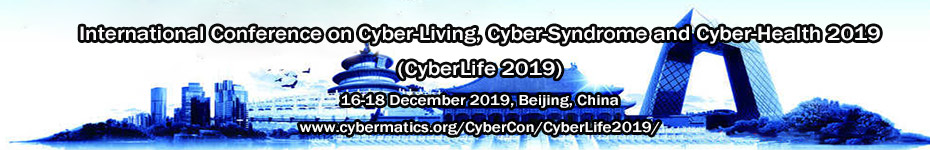 General Information  International Conference on Cyber-Living, Cyber-Syndrome and Cyber-Health 2019 (CyberLife 2019) will continue to discuss and communicate with the living and health in Cyberspace, reach existing smart medical framework solutions, report on privacy protection issues and follow-up research directions arising from smart healthcare. Researchers, scholars and engineers are warmly and sincerely welcomed to communicate and exchange their brilliant ideas, and any other collaboration forms and ideas on Cyber-Living, Cyber-Syndrome and Cyber-Health which you are interested will be deeply expected. Topics of interest include, but are not limited to:Track 1: Cyber Philosophy, Cyberlogic and Cyber ScienceCyber and cyber-enabled existing and entity Cyber and cyber-enabled spaces Cyber philosophy Cyberlogic and methods Cyber Science Cyberspace Education, Learning and TrainingTrack 2: Cyber LivingCyber-enabled physical social thinking living space and environment Cyber living theory, technology and application and service Cyber society and community Smart Home/Neighborhood/Cities Smart building and working enviroment Cyberspace administration and international cooperation Smart/Intelligent Education and Learning Games and Entertainment Track 3: Cyber Health and Smart HealthcareCyber health solutions detection and evaluation Cyber healthSmart healthcare and active assisted living Assisted living robot and applications Security architectures and protection mechanisms for smart healthcare Cyber physical smart healthcare systems Machine learning based healthcare models and applications Real-time data processing for cyber health Wearable sensor-based healthcare solutions Hardware based acceleration for cyber health systems Prototype, test-bed design and demonstrations for healthcare solutions Track 4: Cyber-syndrome and Cyber recoveryInternet user physical, social and mental disease, detection and evaluation Mobile phone user physical, social and mental disease, detection and evaluation Human-Machine Disease, detection and evaluation Game addiction, evaluation and recovering Cyber and Cyber-enabled recovering method and solutions Track 5: Social Computing and Cyber Physical Social SystemsFundamentals of social computing Social system design and architectures Mobile social computing Modeling of social behavior, social conventions and social contexts Social network analysis and mining Social media analytics infrastructure and cloud computing Big social media data Computational models of social simulation Social cognition and social intelligence Group formation evolution interaction, collaboration, representation and profiling Social service and service oriented interaction design Cyber-enabled social government and management Business social software systems Cyber-enabled physical systems Cyber-enabled social applications and services Track 6: Cybersecurity and Privacy ProtectionAutonomous Healthcare and Assistance Privacy and Security of Health Data Cybersecurity technology and solutions General Information  International Conference on Cyber-Living, Cyber-Syndrome and Cyber-Health 2019 (CyberLife 2019) will continue to discuss and communicate with the living and health in Cyberspace, reach existing smart medical framework solutions, report on privacy protection issues and follow-up research directions arising from smart healthcare. Researchers, scholars and engineers are warmly and sincerely welcomed to communicate and exchange their brilliant ideas, and any other collaboration forms and ideas on Cyber-Living, Cyber-Syndrome and Cyber-Health which you are interested will be deeply expected. Topics of interest include, but are not limited to:Track 1: Cyber Philosophy, Cyberlogic and Cyber ScienceCyber and cyber-enabled existing and entity Cyber and cyber-enabled spaces Cyber philosophy Cyberlogic and methods Cyber Science Cyberspace Education, Learning and TrainingTrack 2: Cyber LivingCyber-enabled physical social thinking living space and environment Cyber living theory, technology and application and service Cyber society and community Smart Home/Neighborhood/Cities Smart building and working enviroment Cyberspace administration and international cooperation Smart/Intelligent Education and Learning Games and Entertainment Track 3: Cyber Health and Smart HealthcareCyber health solutions detection and evaluation Cyber healthSmart healthcare and active assisted living Assisted living robot and applications Security architectures and protection mechanisms for smart healthcare Cyber physical smart healthcare systems Machine learning based healthcare models and applications Real-time data processing for cyber health Wearable sensor-based healthcare solutions Hardware based acceleration for cyber health systems Prototype, test-bed design and demonstrations for healthcare solutions Track 4: Cyber-syndrome and Cyber recoveryInternet user physical, social and mental disease, detection and evaluation Mobile phone user physical, social and mental disease, detection and evaluation Human-Machine Disease, detection and evaluation Game addiction, evaluation and recovering Cyber and Cyber-enabled recovering method and solutions Track 5: Social Computing and Cyber Physical Social SystemsFundamentals of social computing Social system design and architectures Mobile social computing Modeling of social behavior, social conventions and social contexts Social network analysis and mining Social media analytics infrastructure and cloud computing Big social media data Computational models of social simulation Social cognition and social intelligence Group formation evolution interaction, collaboration, representation and profiling Social service and service oriented interaction design Cyber-enabled social government and management Business social software systems Cyber-enabled physical systems Cyber-enabled social applications and services Track 6: Cybersecurity and Privacy ProtectionAutonomous Healthcare and Assistance Privacy and Security of Health Data Cybersecurity technology and solutions Cyber-enabled physical, social and thinking protection solutions for attack Malice behavior detection and identification Privacy Protection for users or data Trust and evaluation methods for cyber and cyber-enabled activity and behavior Track 7: Brain-Machine Integration and Neural Information ProcessingNeural Information Processing Brain-Like Computing and Intelligent Information Systems Brain Informatics and Health Affective and Cognitive Computing Neural and Rehabilitation Engineering Track 8: Cyber crisis warning and public safety Cyber natural disaster warning and command, including flood, typhoon, debris flow etc. Cyber ecological environment disaster warning and command, including invasive species, chemical leak, genetically modified (gm) diffusion etc. Cyber traffic accident warning and command, including roads, airports and airspace, channel, etc. Cyber major public health disaster warning and command, including infectious diseases, food poisoning etc. Cyber anti-terrorism warning and command. Cyber financial security early warning system and regulation. Cyber early warning and guide the social public opinion and public opinion. Track 9: Cyber diagnosisDeep-Transfer Learning in cyber smart medicinal diagnosis Smart medicinal diagnosis on multimodal sensors and smart objects Smart patient condition screening, visualization and monitoring Deep learning for disease location, disease classification, disease retrieval Other smart methods of Cyber medicinal diagnosis Submit as PDF via the submission system:https://edas.info/N26502Accepted conference papers will be rapidly (1-2 months) published in Springer CCIS and indexed by EI Compendex and Scopus. At least one author of each accepted paper is required to register and present their work at the conference; otherwise the paper will not be included in the proceedings. More submission instructions can be found via:http://www.cybermatics.org/CyberCon/CyberLife2019/submission.htmlGeneral ChairsChangjun Jiang, Donghua University, ChinaLu Liu, University of Leicester, UKGeneral Co-ChairsHuansheng Ning, Univ. of Sci. and Tech. Beijing, ChinaProgram Chairs Yudong Zhang, University of Leicester, UKMariwan Ahmad, IBM, UKKarim Mualla, University of Leicester, UKWorkshop Chairs Sahraoui Dhelim, Univ. of Sci. and Tech. Beijing, ChinaPaper submission due: September 15,2019  
Author notification: October 15, 2019 
Camera Ready due: October 25, 2019 
Registration: October 30, 2019 
Conference: December 16-18, 2019 Please contact us via :Tel: +86-10-62333406 Email: conf_CyberLife@163.com ( CC to conf.CyberLife@gmail.com) 